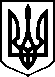 МІНІСТЕРСТВО ОХОРОНИ ЗДОРОВ’Я УКРАЇНИН А К А ЗПро державну реєстрацію лікарських засобів, які підлягають закупівлі особою, уповноваженою на здійснення закупівель у сфері охорони здоров’я, або спеціалізованою організацієюВідповідно до статті 9 Закону України «Про лікарські засоби», 
пункту 5 Порядку державної реєстрації (перереєстрації) лікарських засобів, затвердженого постановою Кабінету Міністрів України від 26 травня 2005 року № 376, абзацу двадцять сьомого підпункту 12 пункту 4 Положення про Міністерство охорони здоров’я України, затвердженого постановою Кабінету Міністрів України від 25 березня 2015 року № 267 (в редакції постанови Кабінету Міністрів України від 24 січня 2020 року № 90), пункту 4 розділу І Порядку проведення перевірки реєстраційних матеріалів на їх автентичність на лікарський засіб, який подається на державну реєстрацію з метою його закупівлі особою, уповноваженою на здійснення закупівель у сфері охорони здоров’я, або спеціалізованою організацією, затвердженого наказом Міністерства охорони здоров’я України від 15 червня        2020 року № 1391, зареєстрованого в Міністерстві юстиції України 14 липня          2020 року за № 659/34942, на підставі результатів перевірки реєстраційних матеріалів, доданих до заяви про державну реєстрацію лікарського засобу, який підлягає закупівлі особою, уповноваженою на здійснення закупівель у сфері охорони здоров’я, або спеціалізованою організацією, проведеної Державним підприємством «Державний експертний центр Міністерства охорони здоров’я України», висновків за результатами перевірки реєстраційних матеріалів на їх автентичність на лікарський засіб, який подається на державну реєстрацію з метою його закупівлі особою, уповноваженою на здійснення закупівель у сфері охорони здоров’я, або спеціалізованою організацією, Протокольного рішення засідання № 18 Постійної робочої групи з розгляду проблемних питань державної реєстрації лікарських засобів від 17 листопада 2021 року  НАКАЗУЮ:Зареєструвати та внести до Державного реєстру лікарських засобів України лікарські засоби, які підлягаю закупівлі спеціалізованою організацією, згідно з переліком (додаток 1).Зареєструвати та внести до Державного реєстру лікарських засобів України лікарські засоби, які підлягаю закупівлі особою, уповноваженою на здійснення закупівель у сфері охорони здоров’я, згідно з переліком (додаток 2).наказу Міністерства охорони здоров’я України «Про державну реєстрацію лікарських засобів, які підлягають закупівлі спеціалізованою організацією»наказу Міністерства охорони здоров’я України «Про державну реєстрацію лікарських засобів, які підлягають закупівлі спеціалізованою організацією»Контроль за виконанням цього наказу покласти на першого заступника Міністра Комаріду О.О.Міністр                                                                                                       Віктор ЛЯШКОПЕРЕЛІКзареєстрованих ЛІКАРСЬКИХ ЗАСОБІВ (медичних імунобіологічних препаратів),які вносяться до державного реєстру лікарських засобів УКРАЇНи З МЕТОЮ ЇХ закупівлі спеціалізованою організацієюВ.о. Генерального директора Директорату фармацевтичного забезпечення		       		                                                     Іван ЗАДВОРНИХПЕРЕЛІКзареєстрованих ЛІКАРСЬКИХ ЗАСОБІВ (медичних імунобіологічних препаратів),які вносяться до державного реєстру лікарських засобів УКРАЇНи З МЕТОЮ ЙОГО ЗАКУПІВЛІ ОСОБОЮ, УПОВНОВАЖЕНОЮ НА ЗДІЙСНЕННЯ ЗАКУПІВЕЛЬ У СФЕРІ ОХОРОНИ ЗДОРОВ'ЯВ.о. Генерального директора Директорату фармацевтичного забезпечення		       		                                                     Іван ЗАДВОРНИХ23 листопада 2021 року20200       Київ                            № 2587284Додаток 1до наказу Міністерства охорони здоров’я України «Про державну реєстрацію лікарських засобів, які підлягають закупівлі особою, уповноваженою на здійснення закупівель у сфері охорони здоров’я, або спеціалізованою організацією»від 23 листопада 2021 року № 2587№ п/пНазва лікарського засобуФорма випуску (лікарська форма, упаковка)ЗаявникКраїнаВиробникКраїнаРеєстраційна процедураУмови відпускуРекламуванняНомер реєстраційного посвідченняАДСОРБОВАНА ВАКЦИНА ДТ / ADSORBED DT VACCINEсуспензія для ін'єкцій по 10 доз (1 доза 0.5 мл) по 5 мл у флаконах №10 у картонній коробціТОВ ПЮБЕ ГЛОБАЛПольщаПТ БІО ФАРМА (Персеро)Індонезiяреєстрація до 31 березня 2022 рокуза рецептомНе підлягаєUA/19013/01/01ПЕНТАБІО (КОМБІНОВАНА ТА АДСОРБОВАНА ВАКЦИНА ДПК-ГЕПВ-ХІБ) / PENTABIO (DTP-HP-HIB VACCINE COMBINED AND ADSORBED)суспензія для ін'єкцій по 5 доз (1 доза - 0,5 мл) по 2,5 мл у флаконах №10 у картонній коробціТОВ ПЮБЕ ГЛОБАЛПольщаПТ БІО ФАРМА (Персеро)Індонезiяреєстрація до 31 березня 2022 рокуза рецептомНе підлягаєUA/19012/01/01Додаток 2до наказу Міністерства охорони здоров’я України «Про державну реєстрацію лікарських засобів, які підлягають закупівлі особою, уповноваженою на здійснення закупівель у сфері охорони здоров’я, або спеціалізованою організацією»від 23 листопада 2021 року № 2587№ п/пНазва лікарського засобуФорма випуску (лікарська форма, упаковка)ЗаявникКраїнаВиробникКраїнаРеєстраційна процедураУмови відпускуРекламуванняНомер реєстраційного посвідченняАВОНЗА AVONZAтаблетки, вкриті плівковою оболонкою, по 300 мг/300 мг/400 мг по 30 таблеток, вкритих плівковою оболонкою, у флаконі з поліетилену високої щільності з осушувачем по 1 флакону у картонній коробціМ.БІОТЕК ЛІМІТЕДВелика БританiяМайлан Лабораторіз ЛімітедІндіяреєстрація до 31 березня 2022 рокуза рецептомНе підлягаєUA/19075/01/01